Opto 321 (BINOCULAR VISION)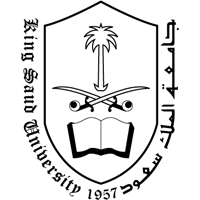 Syllabus Week 1:Introduction of Binocular Vision (BV)Week 2:How is BV ACHIEVED? Week 3:Binocular FusionWeek 4:Fixation DisparityWeek 5:Mid 1 examWeek 6:Accommodation and AC/A ratioWeek 7:ConvergenceWeek 8:Binocular perceptionWeek 9:Ocular Dominance and StereopsisWeek 10:Mid 2 examWeek 11:HeterophoriaWeek 12:Disorders of accommodation and vergenceWeek 13:AniseikoniaWeek 14: RevisionRecommended text books:1.  Clinical Management of Binocular Vision: Heterophoric, Accommodative, and Eye        Movement Disorders by Mitchell Scheiman and Bruce Wick2.  Clinical Procedures in Optometry - John F. Amos, Jimmy D. Bartlett Marks are divided as:25+ 25 marks for 1st and 2nd mid terms10 marks for assignment.40 marks for final exam.